Муниципальное автономное учреждение дополнительного образованияЗАТО Северск«Детская школа искусств»ПОЛОЖЕНИЕо порядке выдачи документов об освоении дополнительных предпрофессиональных  программ в области искусств в Муниципальном автономном учреждении дополнительного образования ЗАТО Северск «Детская школа искусств»I. Общие положения1.1. Настоящее Положение о порядке выдачи свидетельства об освоении дополнительных предпрофессиональных программ в области искусств в Муниципальном автономном учреждении  дополнительного образования ЗАТО Северск «Детская школа искусств»  (далее – Порядок) разработано на основании и с учетом пункта 2 части 1 и пункта 15 статьи 60 Федерального закона от 29 декабря 2012 г. № 273-ФЗ «Об образовании в Российской Федерации», Приказа Министерства культуры Российской Федерации от 10 июля 2013 г. N 975 «Об утверждении формы свидетельства об освоении дополнительных предпрофессиональных программ в области искусств», в соответствии с Уставом Муниципального автономного учреждения  дополнительного образования ЗАТО Северск «Детская школа искусств» (далее – Учреждение).1.2. Настоящий порядок устанавливает правила выдачи свидетельства об освоении дополнительных предпрофессиональных программ в области искусств в МАУДО ДШИ (далее - Свидетельство).1.3. Свидетельства выдаются Учреждением на основании приложения к Лицензии на право осуществление образовательной деятельности.II. Выдача свидетельств об освоении дополнительных предпрофессиональных программ в области искусств2.1. Свидетельство выдается лицу, завершившему полный курс обучения по дополнительной предпрофессиональной в области искусств (далее по тексту – ДПП), и прошедшему итоговую аттестацию (далее по тексту – выпускник), на основании протокола итоговой аттестации. Свидетельство выдается не позднее 10 дней после издания Приказа об окончании Школы и выдачи свидетельства.2.2. Свидетельство с отличием выдается при условии, что все оценки, указанные в приложении к нему (оценки по всем предметам и дисциплинам учебного плана ДПП) являются оценками «отлично».2.3. Дубликат Свидетельства выдается:взамен утраченного;взамен Свидетельства, содержащего ошибки, обнаруженные выпускником после его получения.2.4. Свидетельство (дубликат) выдается выпускнику под личную подпись, либо родителям (законным представителям) несовершеннолетнего обучающегося на основании документов, удостоверяющих их личность, либо иному лицу на основании документа, удостоверяющего личность, и оформленной в установленном порядке доверенности.2.5. Лица, не прошедшие итоговую аттестацию по неуважительной причине или получившие на итоговой аттестации неудовлетворительные результаты, получают справку об обучении установленного Учреждением образца.III. Заполнение бланков свидетельств об освоении ДПП3.1.Учреждение выдает Свидетельство согласно форме, утвержденной  Приказом Министерства культуры Российской Федерации от 10 июля 2013 года № 975. Бланки Свидетельств заполняются на государственном языке Российской Федерации.3.2. Бланки документа об обучении заполняются на русском языке печатным способом.3.3. На первой странице бланка указывается: фамилия имя отчество выпускника, наименование ДПП, срок освоения, наименование Учреждения, месторасположение  Учреждения, регистрационный номер, дата выдачи.3.4. На второй странице бланка указываются сведения о результатах освоения выпускником ДПП (изученные предметы обязательной части и вариативной части с оценкой, наименование выпускных экзаменов с оценкой).3.5.Свидетельство подписывается директором Учреждения, председателем  и  секретарем комиссии по итоговой аттестации и заверяется печатью Учреждения (оттиск печати должен быть чётким).IV. Учет свидетельств об освоении ДПП4.1. При выдаче Свидетельства (дубликата) в книгу регистрации вносятся следующие данные:регистрационный номер свидетельства (дубликата);фамилия, имя и отчество выпускника, в случае получения свидетельства (дубликата) по доверенности – также фамилия, имя и отчество лица, которому выдан документ;дата выдачи свидетельства (дубликата);      наименование ДПП;дата и номер Приказа об отчислении (окончании обучения) выпускника;подпись лица, которому выдано свидетельство (дубликат).4.2. Книга регистрации пронумеровывается, прошивается, скрепляется печатью Учреждения с указанием количества листов и хранится как документ строгой отчётности.Приложение  1 Образец свидетельства об освоении предпрофессиональных программЛицевая сторонаЛевая часть	Правая частьСВИДЕТЕЛЬСТВОоб освоении дополнительныхпредпрофессиональных программ в области искусствОбратная сторонаПриложение  2Томская областьгородской округзакрытое административно-территориальное образование СеверскМуниципальное автономное учреждение дополнительного образованияЗАТО Северск  «Детская школа искусств»(МАУДО ДШИ)ул. Курчатова, д.7, г. Северск,  Томской обл., 636039 тел. (3823) 52-35-80,  факс (3823) 52-36-96,  54-78-95, E-mail: musik@tomsk-7.ru, dshi-seversk@mail.ruОКПО 12439787, ОГРН 1137024001311, ИНН/КПП 7024037965/702401001СПРАВКАДана__________________________________________________________________________________ года рождения, в том, что он (она) с 20  _____ года по 20 ______год обучался (-ась) в  Муниципальном автономном  учреждении  дополнительного образования ЗАТО Северск «Детская школа искусств»  ___________________ по дополнительной предпрофессиональной  программе в области музыкального/хореографического искусства ________________________________________Преподаватель __________________________________________________________________________Характеристика________________________________________________________________________________________________________________________________________________________________________________________________________________________________________________________________________________________________________________________________________________________________________Причина выбытия _______________________________________________________________ Дата выбытия ___________Директор_________________                  ____________________        (подпись)                 (расшифровка подписи)Регистрационный номер ____________________Дата выдачи « ____» _____________ 20 _____ г.  М.П.ПРИНЯТО Педагогическим  советомпротокол № 1 от 19.06.2017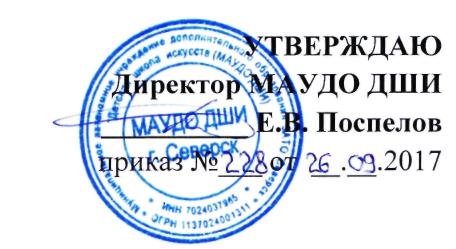                                          Левая часть                                       Правая часть                                       Правая часть                                       Правая частьСВИДЕТЕЛЬСТВОСВИДЕТЕЛЬСТВОНаименование учебных предметовИтоговая оценкаСВИДЕТЕЛЬСТВОНаименование учебных предметов обязательной частиНаименование учебных предметов обязательной частиНаименование учебных предметов обязательной частиНаименование учебных предметов обязательной частивыдано ____________________________________выдано ____________________________________(фамилия, имя, отчество)об освоении дополнительной предпрофессиональнойпрограммы в области искусств:программы в области искусств:__________________________________________________________________(наименование программы)__________________________________________________________________Муниципальное  автономное учреждение дополнительного образования ЗАТО Северск «Детская школа искусств»Муниципальное  автономное учреждение дополнительного образования ЗАТО Северск «Детская школа искусств»Наименование учебных предметов вариативной частиНаименование учебных предметов вариативной части(наименование образовательной организации)ЗАТО Северск Томской областиЗАТО Северск Томской области(месторасположение образовательной организации)_________________________________Наименование выпускных экзаменов_________________________________(срок освоения программы)(срок освоения программы)Регистрационный № ____________________Регистрационный № ____________________Регистрационный № ____________________Председатель комиссии  поПредседатель комиссии  поДата выдачи «___» _______________ 20___ годаитоговой аттестации  __________ / ________________итоговой аттестации  __________ / ________________итоговой аттестации  __________ / ________________(подпись)(фамилия)(фамилия)Директор  __________ / _________________Секретарь комиссии  поДиректор  __________ / _________________итоговой аттестации  __________ / ________________итоговой аттестации  __________ / ________________итоговой аттестации  __________ / ________________                                (подпись)        (фамилия, имя, отчество)(подпись)(расшифровка подписи)(расшифровка подписи)М.П.